Patrol Badges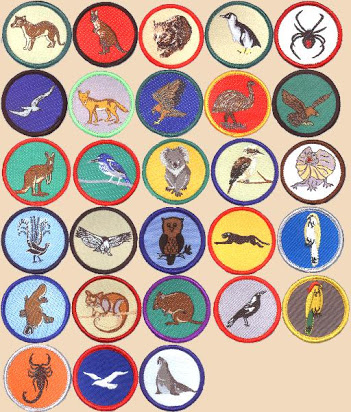 6 Special Interest Areas   &    3 Milestones  (approx. year 1, 2 or 3)Joeys, Cubs, Scouts, Venturers, Rovers  (samples, different colours each Section)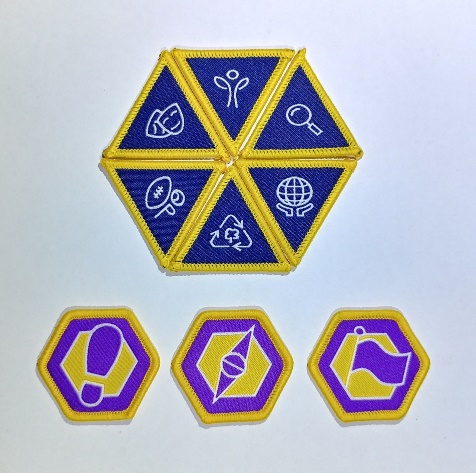 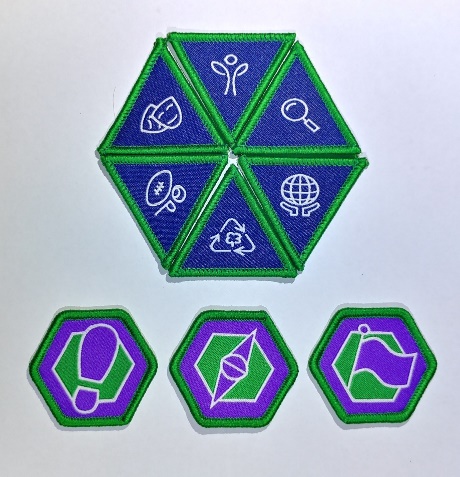 Outdoor Adventure Skills      Joeys to Rovers.  See OAS book or online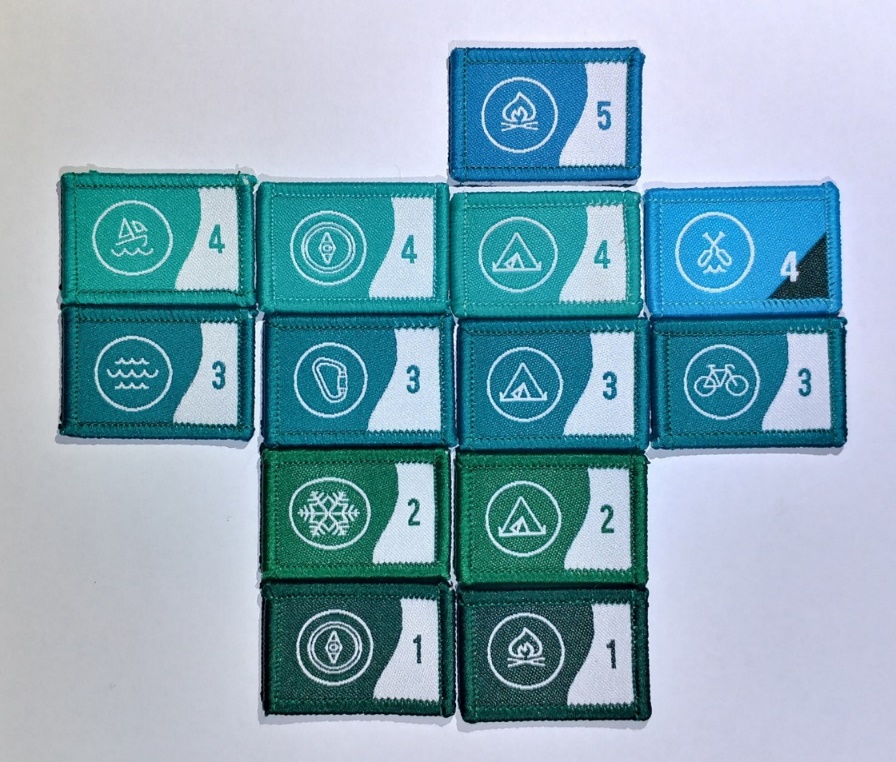 Camper and Walkabout    Joeys to Rovers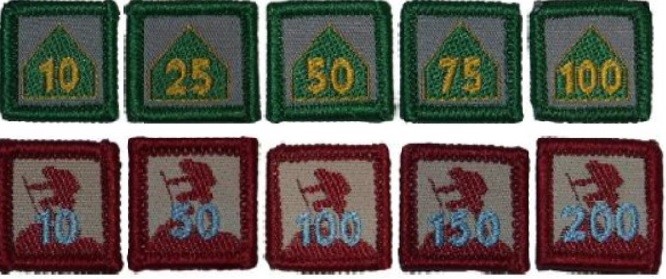 The Camper Award Badge shows the number of nights spent camping while on approved Scouting activities (School camps and family holidays do not count.) 

The Walkabout Award Badge is earned for the total kilometres travelled under human power through a youth’s time in Scouting. Journeys taken in a canoe, kayak, skis or a bicycle are divided by 2 to calculate the distance to add to a Scouts distance history. Youth years of service badges    any Section     Sample Cubs   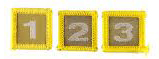 From the time you are invested as a Joey Scout, as the first year clocks over, you are presented with a "1" year Service Award badge. If you're in Joeys for 2 or even 3 years, you will replace your "1" Badge with a "2", then a "3". Your last “year” badge from each Section can “stay” on your uniform right through Cubs, Scouts, Venturers and Rovers Joey Scout Challenge                            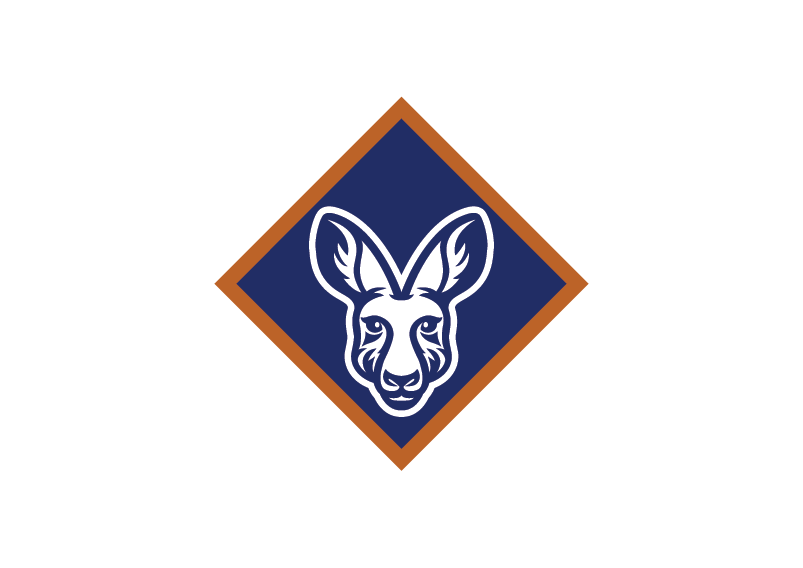 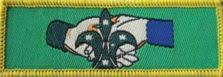                                          Bring a Friend badgeCub Scout    Grey Wolf Award              Cub Leadership Course  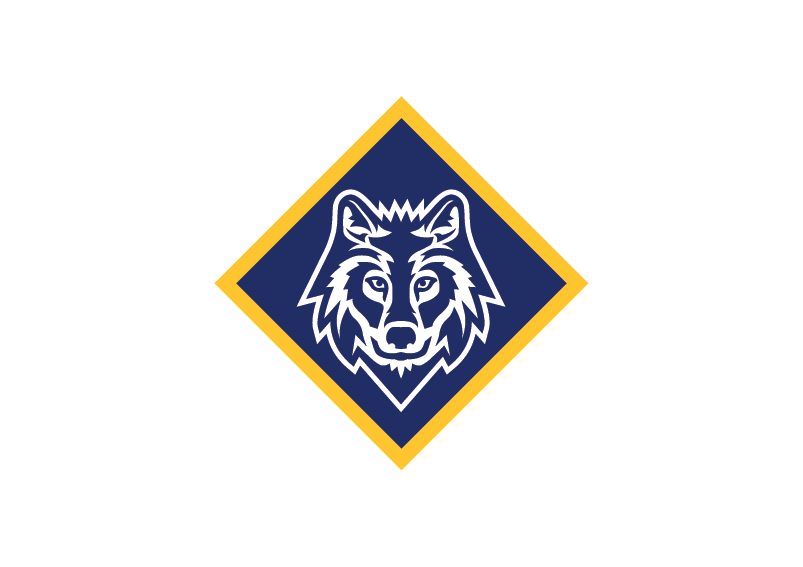 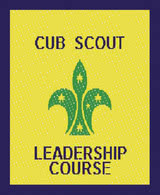                               Introduction to Section                                                       or similar badge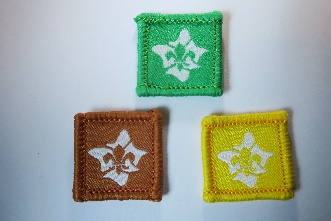 Australian Scout Award    Leadership course                             	                                                                                    Introduction to Section or similar badge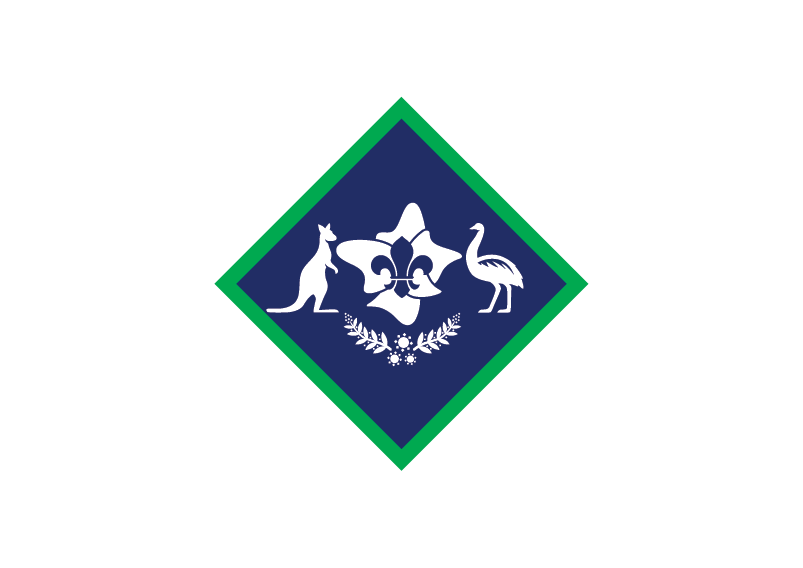 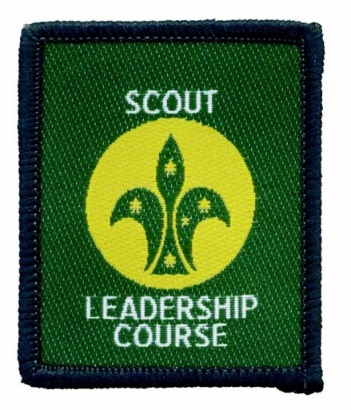 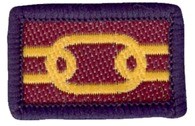 Venturers   Queen Scout Award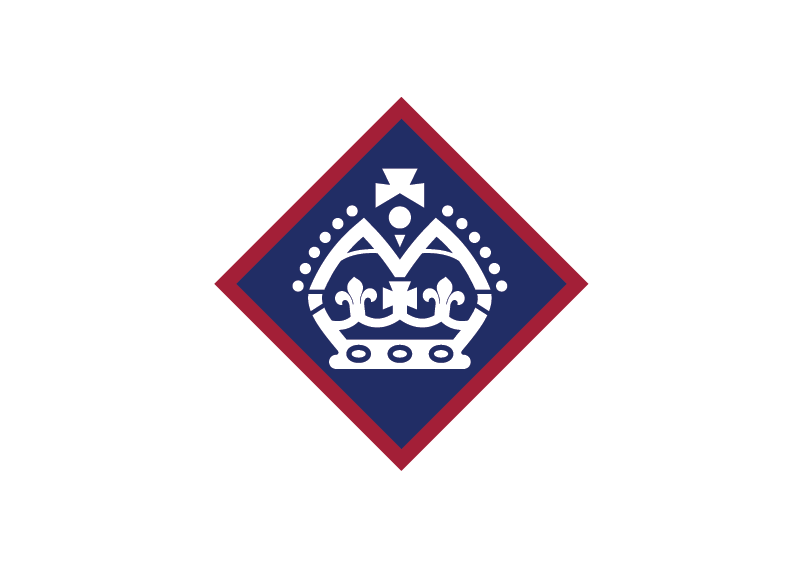 Rovers       Baden-Powell Award